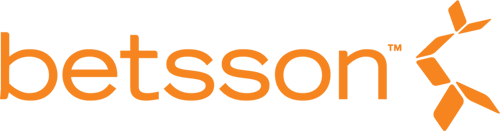 PRESSMEDDELANDE2013-10-25Betsson lanserar EttKryssTvåBelönar fler svenska tipsälskare än någonsin tidigare Idag släpper Betsson EttKryssTvå, en av de största spelnyheterna i Sverige på närmare 80 år. Spelet bygger på det klassiska sättet att tippa ett, kryss eller två i 13 av helgens ligamatcher. Den stora skillnaden är att EttKryssTvå alltid ger utdelning på 10, 11, 12 och 13 rätt och därmed skapar ännu fler vinnare om lördagarna. Vi vill ge något till alla tipsälskare, till alla oss som älskar fotboll och som älskar att vinna. Därför har Betsson Malta nu tagit fram ett eget modernare och mer rättvist alternativ till det klassiska sättet att tippa fotboll på lördagarna. Ett alternativ som belönar spelarna efter deras kunskaper och inte efter hur andra har spelat och som alltid ger utdelning på tio, elva, tolv och tretton rätt. Tio rätt är också respekt, säger Magnus Silfverberg, VD på Betsson AB.Mer information om EttKryssTvå:EttKryssTvå handlar om att tippa utgången på 13 utvalda fotbollsmatcher med utdelning på 10,11, 12 och 13 rätt.Utdelningen är oddsbaserad och inte poolbaserad, vilket innebär att den bestäms av spelarens egen skicklighet och inte av hur andra spelare satsat sina pengar eller ifall fler spelare delar på samma rad. Vinstbeloppen redovisas alltid innan spel på 13 rätt, vilket innebär att det inte blir några negativa överraskningar kring utdelningen. EttKryssTvå går att spela från och med idag (25 oktober) och går att hitta här. För mer information eller för kontakt med Magnus Silfverberg, kontakta Stefan Bladh på stefan.bladh@betssongroup.com eller på 076-637 37 00. ________________________________________________________________________________________________Betsson är idag en av Sveriges bästa sport- och spelsajt (Internetworld 2011) med ett brett utbud av lättillgängliga och underhållande spel av högsta klass. Produktportföljen består av en Sportsbook, Bingo, Casino, Lotter och Poker. Betsson sätter kundens trygghet främst och erbjuder marknadens säkraste in- och utbetalningslösningar. Betsson AB (publ) grundades 1963 och är sedan 2009 noterad på Nordic Exchange Mid Cap (BETS).